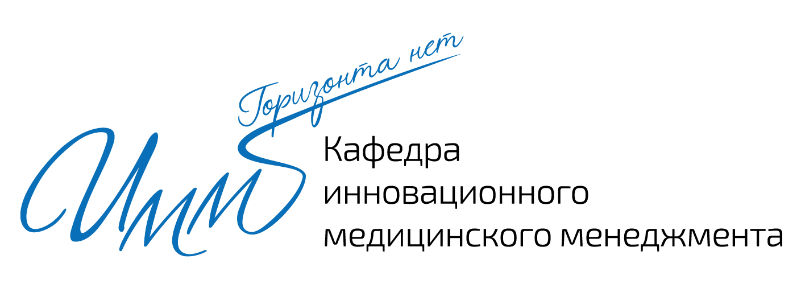 125 371, Москва, Волоколамскоешоссе, 91, www.medprofedu.ru; sdo.medprofedu.ruдля заведующих отделениями медицинских организаций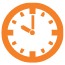 144 часапродолжительность обучения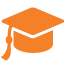 дистанционно (скачать учебный план)форма обучения удостоверение о повышении квалификации 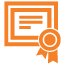 "Организация здравоохранения и общественное здоровье"документ, выдаваемый по окончании обучения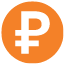 12 000 рублей; СКИДКИ ДО 15%стоимость обучения в 2020 годуСкидка 5% - при направлении на цикл от 5 до 10 человек от одной организации (11 400 рублей)Скидка 10% - при направлении на цикл от 11 до 15 человек от одной организации (10 800 рублей)Скидка 15% - при направлении на цикл более 16 человек от одной организации (10 200 рублей)20.01-15.02; 01.06-29.06; 05.10-31.10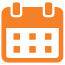 сроки проведения обучения в 2020 годупри направлении на обучение 5 и более человек от одной организации возможно проведение внеплановых циклов в удобные сроки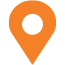 125 371, г. Москва, Волоколамское ш. 91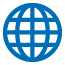 www.medprofedu.ruДИСТАНЦИОННЫЙ КУРС ПОВЫШЕНИЯ КВАЛИФИКАЦИИ«ОРГАНИЗАЦИЯ ЗДРАВООХРАНЕНИЯ И ОБЩЕСТВЕННОЕ ЗДОРОВЬЕ» 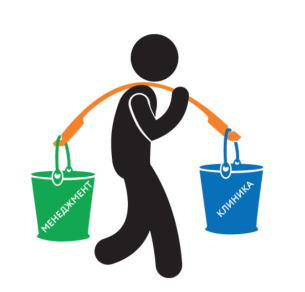 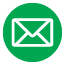 kim@medprofedu.ru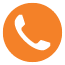 +7 969 032 032 2Чебкасова Екатерина Юрьевнаассистент-провайдер курса